DIVISÓN SEMILLAS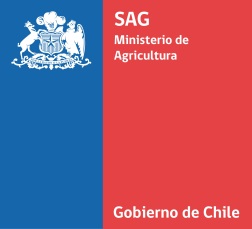 SUB DEPARTAMENTO DE CERTIFICACIÓN DE SEMILLASDESCRIPCIÓN VARIETAL (UPOV TG/16/8) *ARROZ  (Oryza sativa L.)			VARIEDADMarcar una cruz frente al número de código correspondiente a la característica de la variedad.*Pauta UPOV TG/16/8, puede consultar en  www.upov.org, en publicaciones/directrices de examen para mayor información y orientación.Hoja: pigmentación antociánica de las aurículas  Hoja: pigmentación antociánica de las aurículas  Hoja: pigmentación antociánica de las aurículas  Hoja: pigmentación antociánica de las aurículas  Ausente1Presente9Hoja bandera: porte del limbo (observación temprana)Hoja bandera: porte del limbo (observación temprana)Hoja bandera: porte del limbo (observación temprana)Hoja bandera: porte del limbo (observación temprana)Erecto1Semirrecto3Horizontal5Recurvado7Hoja bandera: porte del limbo (observación tardía)Hoja bandera: porte del limbo (observación tardía)Hoja bandera: porte del limbo (observación tardía)Hoja bandera: porte del limbo (observación tardía)Erecto1Semierecto3Horizontal5Recurvado7Época de espigadura Época de espigadura Época de espigadura Época de espigadura Muy precoz1Precoz3Mediana5Tardía7Lema: pigmentación antociánica del ápice Lema: pigmentación antociánica del ápice Lema: pigmentación antociánica del ápice Lema: pigmentación antociánica del ápice Ausente o muy débil1Débil3Media5Fuerte7Muy fuerte9Espiguilla: color del estigma Espiguilla: color del estigma Espiguilla: color del estigma Espiguilla: color del estigma Blanco1Verde claro2Amarillo3Violeta claro4Violeta5Tallo: pigmentación antociánica de los nudos Tallo: pigmentación antociánica de los nudos Tallo: pigmentación antociánica de los nudos Tallo: pigmentación antociánica de los nudos Ausente1Presente9Panícula: longitud del eje principal Panícula: longitud del eje principal Panícula: longitud del eje principal Panícula: longitud del eje principal Corta3Mediana5Larga7Panícula: distribución de las aristas Panícula: distribución de las aristas Panícula: distribución de las aristas Panícula: distribución de las aristas Sólo en el ápice1En el cuarto superior solamente2En la mitad superior3En los tres cuartos superiores solamente4En todo lo largo5Espiguilla: pubescencia del a lema Espiguilla: pubescencia del a lema Espiguilla: pubescencia del a lema Espiguilla: pubescencia del a lema Ausente o muy débil1Débil3Media5Fuerte7Muy fuerte9Panícula: porte en relación con el talloPanícula: porte en relación con el talloPanícula: porte en relación con el talloPanícula: porte en relación con el talloErecto1Semierecto2Ligeramente colgante3Fuertemente colgante4Panícula: porte de las ramificacionesPanícula: porte de las ramificacionesPanícula: porte de las ramificacionesPanícula: porte de las ramificacionesErectas1Semirrectas3extendidas5Cariópside: forma (vista lateral)Cariópside: forma (vista lateral)Cariópside: forma (vista lateral)Cariópside: forma (vista lateral)Redonda1Semi redonda2Medio fusiforme3Fusiforme4Muy fusiforme5